Конспект урока по окружающему мирув 3 классе на тему:«Размножение и развитие растений»Программа «Школа России» Класс: 3Тип урока: урок изучения нового материала.Цель урока:- дать представление о том, как размножаются и развиваются растения.Задачи урока:Образовательные:
- дополнить знания детей о жизни растений;
- познакомить учащихся с процессом размножения различными способами;
- познакомить учащихся с развитием растений.Воспитывающие:
- воспитывать у детей интерес к процессу развития растений;
- воспитывать у учащихся бережное отношение к природе.Развивающие:
- развивать творческий интерес;
- развивать интерес к предмету окружающий мир.Планируемые результатыЛичностные:
- сформировать целостный взгляд на мир; 
- освоить свою социальную роль; 
- сформировать положительное отношение к предмету Окружающий мир.Предметные:
- узнать о растениях; 
- различать способы размножения растений;
- понимать, как происходит процесс развития растений.Метапредметные: 
Регулятивные УУД: уметь определять цель урока при помощи учителя; уметь формулировать задачи урока, исходя из цели. 
Коммуникативные УУД: уметь правильно оформлять свои ответы устно и на письме; уметь слушать и воспринимать ответы своих одноклассников. Познавательные УУД: уметь находить ответы в тексте; уметь сравнивать объекты, производить их сравнительный анализ.Формы учебной деятельности: индивидуальная, фронтальная, работа в парах.Методы обучения:Словесные (беседа, объяснение).Наглядные (наблюдение, демонстрация презентации).Технологии обучения:Проблемное обучение.Здоровьесберегающие технологии.Оборудование: Компьютер, проектор, экран для демонстрации слайдов, презентация, учебник А.А. Плешакова Окружающий мир 3 класс 1 часть, карточки с изображением развития семени и трех семечек, конверты.Этапы урока:Мотивирование (самоопределение) к учебной деятельности (1мин.)Актуализация знаний и фиксирование индивидуального затруднения в пробном учебном действии (5 мин.)Выявление места и причины затруднения, постановка цели деятельности (5 мин.)Построение проекта выхода из затруднения (открытие нового знания) (8 мин.)Реализация построенного проекта (5 мин.)Первичное закрепление (5 мин.)Самостоятельная работа с самопроверкой по образцу (13 мин.)Рефлексия учебной деятельности (3 мин.)Ход и содержание урокаМотивирование (самоопределение) к учебной деятельности (1мин.)Деятельность учителя: - Ну, теперь проверь, дружок,
Ты готов начать урок?
Всё ль на месте,
Всё в порядке,
Ручка, книжка и тетрадки?
Все ли правильно сидят?Начинаем наш урок.Деятельность учащихся: Проверяют готовность к уроку, мотивируются.Актуализация знаний и фиксирование индивидуального затруднения в пробном учебном действии (5 мин.)Деятельность учителя: - Продолжаем знакомство с жизнью растений. Но прежде, чем начать новую тему, предлагаю вспомнить изученное на прошлом уроке. Выполним небольшой тест в парах:
1.      На какие  группы делятся растения?А)  мхи, папоротники, берёзыБ) деревья, клубника, травыВ) деревья, кустарники, травыГ) деревья, кустарники, подорожник2.      Как называются растения, у которых несколько тонких стволиков?А) трава          Б) кустарник          В) дерево3. Как называют растения, которые никто не сажал и за которыми никто не ухаживает?А) уличные Б) дикие В) дикорастущие4. Как называют растения, которые человек выращивает в саду, поле, огороде?А) уличные Б) домашние В) культурные5. Стебель нужен растениям для того, чтобы…А) доставлять питательные вещества от корня к другим его органам 
Б) удерживать растение 
В) придать растению форму6. Сухие плоды - это…А) пшеница, фасоль 
Б) смородина, земляника 
В) яблоки, груши- Обратите внимание на СЛАЙД 1. Проверьте себя.
Критерии оценки:
0 ошибок – 5
1 ошибка – 42 ошибки – 3- Все отлично справились с заданием, а тем, кто считает, что выполнил недостаточно хорошо, следует повторить предыдущие темы еще раз.Деятельность учащихся: Отвечают на вопросы учителя, выполняют тест, оценивают свой уровень знаний, мотивируются.Выявление места и причины затруднения, постановка цели деятельности (5 мин.)Деятельность учителя: - Сегодня нашим помощником будет Мистер Сверчок. Он принес каждому из вас письмо. СЛАЙД 2. Открывайте скорее. Там карточка. Что на ней изображено?- Скажите свои предположения, что происходит на рисунке. Правильно, цветок растет и развивается.- Как вы считаете, что делают растения, чтобы их «семья» стала больше? Верно, размножаются.-А теперь самый главный вопрос. Кто-нибудь может мне сказать тему урока?- Тема урока: Размножение и развитие растений.- Это очень непростая тема, чтобы ее изучить, нам нужно поставить перед собой цель. Посмотрите на СЛАЙД 3 и составьте нашу цель. Верно.- Так какие у нас задачи на урок? СЛАЙД 4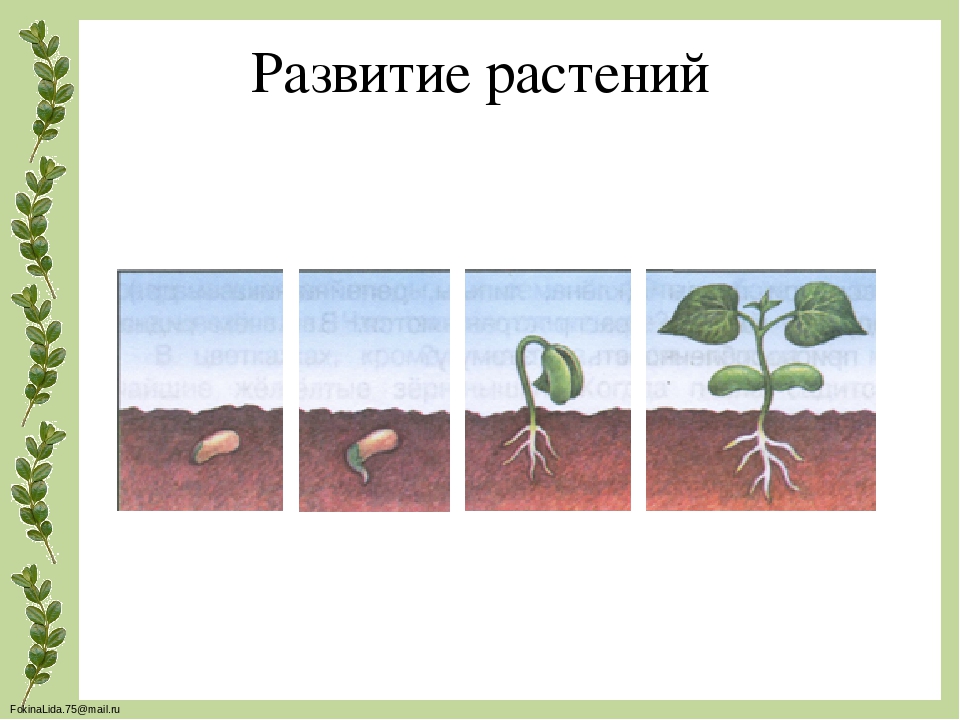 Деятельность учащихся: Дети отвечают на вопросы учителя, ставят перед собой цель и задачи, вдохновляются на дальнейшую работу.Построение проекта выхода из затруднения (открытие нового знания) (8 мин.)Деятельность учителя: - Однажды ученые поставили опыт: на грушевом дереве перед цветением выбрали две ветки с одинаковым числом бутонов. Одну из них накрыли марлей, чтоб к цветкам не могли проникнуть пчелы, а другую оставили открытой.На той ветке, где на цветки прилетали пчелы, образовалось 33 груши. А на ветке под марлей – ни одной! Выскажите свои предположения, почему это могло произойти.- Давайте проверим по тексту учебника, верны ли наши предположения. Открываем учебник на странице 78. Читаем по два предложения. Начинай …..- Кто-то из вас ответил верно, а кто-то пополнил свой багаж знаний. - А вы знаете как развитие растений происходит из семени? Для этого нужны определенные условия (тепло, вода, воздух). Семя все это получает, когда попадает в почву.- Возьмите карточки, которые вам принес Сверчок. Опишите как развивается растение из семени, запишите в тетради. – 4 минуты. СЛАЙД 5- Послушаем ваши описания (3 человека).- Ваши описания правильно выстроены. Сначала появляется корешок, а потом стебелек с листочками. Проросток растет и со временем превращается во взрослое растение. На нем появляются цветки, а после опыления на месте цветков – плоды с семечками.- Сейчас предлагаю вам работу в парах. На слайде Х вы видите вопросы. Я даю вам 5 минут для обсуждения в парах. А затем мы начнем проверку.- Начинаем проверку. Семя – это живое или неживое тело? Семена растений обычно хранят в пакетиках, почему они не прорастают? Для чего выносят ульи с пчелами в цветущие сады?-Давайте немного подвигаемся перед тем, как продолжить нашу работу.ФИЗМИНУТКА (ЦВЕТЫ) СЛАЙД 6Физкультминутка:Задача: смена вида деятельности, эмоциональная разрядка и физическая зарядка.Раз –два-три выросли цветы (сидели на корточках, встаем)
К солнцу потянулись высоко: (тянутся на носочках)
Стало им приятно и тепло! (смотрят вверх)
Ветерок пролетал, стебелечки качал (раскачивают руками влево - вправо над головой)
Влево качнулись- низко прогнулись. (наклоняются влево)
Вправо качнулись – низко пригнулись. (наклоняются вправо)
Ветерок убегай! (грозят пальчиком)
Ты цветочки не сломай! (приседают)
Пусть они растут, растут,
Детям радость принесут! (медленно приподнимают руки вверх, раскрывают пальчики)
(Повторяют за учителям. Выполняют упражнения.)Деятельность учащихся: Внимательно слушают учителя. Воспринимают и запоминают новую информацию. Отвечают на вопросы учителя, высказывая свои предположения. Выполняют тест.Реализация построенного проекта (5 мин.)Деятельность учителя: Дома вам предстоит выполнить крайне интересное задание, практическую работу, которую вы можете найти на странице 79. Объясняет задание. Запишите задание.Деятельность учащихся: Внимательно слушают. Записывают задание в дневник.Первичное закрепление (5 мин.)Деятельность учителя: - Я расскажу несколько интересных фактов, связанных с растениями. Вашей задачей будет дома поспрашивать старших и узнать еще парочку фактов, чтобы ваша копилка знаний пополнилась.1.Самое высокое дерево (СЛАЙД 7)Рекордсмен среди деревьев – американская секвойя Гиперион, рост которой составляет 115, 6 метров. Учитывая, что секвойи живут по 2500-3000 лет, калифорнийский уникум, возраст которого примерно равен 6-8 векам, ещё молод и может вырасти. Секвойя – национальное достояние США. Интересный факт: Статуя Свободы — почти в 2 раза ниже Гипериона.2.Цветут ли баобабы (СЛАЙД 8)Одно из самых удивительных растений Земли – баобаб. Этот гигант-долгожитель попал в книгу рекордов Гиннеса за небывалый обхват ствола, который составляет 54, 5 м. Баобабы – это огромные губки, впитывающие колоссальное количество влаги. Странное дерево, напоминающее неуклюжего слона, в октябре-декабре покрывается крупными нежно-белыми цветами. Их опыляют не пчёлы, а летучие мыши. Через сутки цветы опадают, а на их месте вырастают продолговатые, съедобные, мучнистые изнутри плоды, которые называют обезьяньим хлебом.3.Лекарство от всех болезней (СЛАЙД 9)Женьшень недаром называют панацеей. С древности люди считали его магический корень, напоминающий человеческую фигурку, лекарством от любых недугов. Природа создала удивительное подобие крошечного человечка с морщинистым лицом, «ручками» и «ножками».Ведьмы употребляли женьшень в колдовских ритуалах. А «добрые волшебники» варили женьшеневый отвар в исключительно полезных, медицинских целях. Целебная травка обладает кроветворными, антибактериальными, противовоспалительными свойствами.- Такие вот интересные факты.Деятельность учащихся:Внимательно слушают. Задают интересующие их вопросы.Самостоятельная работа с самопроверкой по образцу (13 мин.)Деятельность учителя: – Над какой темой мы сегодня работали на уроке? – Давайте вспомним, какие задачи мы поставили перед собой в начале урока? Решили ли мы их?– Какие знания, полученные на уроке, пригодятся нам в жизни? - Ребята, ответьте на вопрос, какие условия необходимы для развития растения? Приведите примеры необычных растений, которые вы знаете или узнали на уроке.А теперь предлагаю вам нарисовать свою собственное растение, как бы вы хотели, чтобы оно выглядело. Деятельность учащихся: Отвечают на вопросы учителя. Делают выводы по ходу урока. Рисуют свой цветок или дерево.Рефлексия учебной деятельности (3 мин.)Деятельность учителя: - Вам понравился этот урок?- Что вам запомнилось лучше всего?- Будете ли вы и дальше узнавать много новой информации о развитии и размножении растений?- На доске нарисован большой подсолнух. СЛАЙД 10- В конвертике прячутся три семечки (черная, зеленая и золотистая). Если вы сегодня на уроке вдохновились и хотите дальше самостоятельно изучать эту тему, то прикрепите к подсолнуху золотую семечку. Если вы поработали очень хорошо и вам понравился урок, то черную. Если же вы старались, но не все смогли усвоить и понять, тогда прикрепит к подсолнуху зеленую семечку, в будущем вы постараетесь и поймете материал.- Вы сегодня отлично поработали на уроке!Деятельность учащихся: Отвечают на вопросы. Оценивают свою работу на уроке при помощи карточек.